Picture DescriptionHere are some pictures of Jack. Study the pictures and describe them. Answer the teacher’s questions.2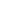 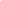 	3	4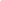 Give the pupil three minutes to look at the picture.Encourage the pupil to talk about the picture as much as he / she can.Suggested questions:1	Where are Jack and his mum? 2	What does Mum say to Jack? (pointing to Picture 1)3	What does this sign say? (pointing to the sign in Picture 2)4	What can you say to Jack? (pointing to Picture 3)5	Jack has a bag of bird food. What do you think he will do? (pointing to Picture 4)6	What will his mum say to him?Suggested answers to the questions:1	They are in a park.2	Don’t / Do not (throw) litter.3	It says: Do not walk on the grass.4	Do not make a noise.5	He will feed / feeds the birds.6	Do not feed the birds.(Accept any reasonable answers.)Note to teachers